附件2：办理拨付手续的清单和模板一、清单1、材料按照清单序号整理好，用回形针固定（序号7除外）；2、材料切勿装订（包括订书机）。二、以下为材料模板：1、收据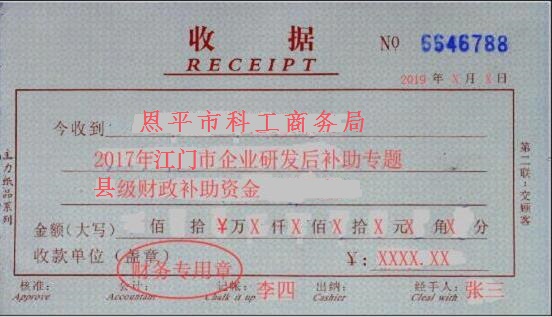 收据第二行的“专题”内容根据附件资金明细表中“资金名称”填写；收据第三行的“X级”内容依据附件资金明细表中“其中”列的实际情况（省级/市级/县级资金）填写；不同专题（资金名称）、相同专题不同级别（省级/市级/县级）的资金要单独开具收据；章印切勿覆盖金额；大写金额切勿遗漏货币符号，顶格除外；日期以收据出具当天为准。2、关于申请拨付专项资金的函（样板）红色字体部分请依实际修改填写，其余切勿修改；涉及多级（省市县）补助资金的，参照格式一并列写。2、日期必须与收据一致。序号材料要求数量1收据①手撕、手写收据-客户联；②财务章；③至少2名经手人签字1份2关于申请拨付专项资金的函①公章1份3收据-复印件1份4企业银行基本户开户许可证-复印件首次请款提供、开户资料有变更时必须提供①公章1份5工商准予变更登记备案通知书-复印件仅有变更、单位名称与名单不一致且首次申请必须提供①公章1份6企业营业执照副本复印件仅有工商变更的企业提供①公章1份7补助资金对应的项目申报书装订好的对应项目申报书（可提供复印件）1份关于申请拨付专项资金的函恩平市科工商务局：根据《关于申请拨付2023年度恩平市第一批扶持科技发展项目资金的通知》，安排我司“2022年度科技创新创业大赛复赛晋级参赛补助项目资金”合计￥XX万元，其中市级县级资金XX万元，现申请办理拨款。请给予办理拨款手续。附：单位名称：××公司开户银行：××银行××支行银行帐号：1234 5678 9000 123联系人：张三手机：138 0000 0000                               （公章）           年    月    日